бюджетное образовательное учреждение дополнительногоОбразования детей города Омска"Городской детский (юношеский) центр»ПРОЕКТ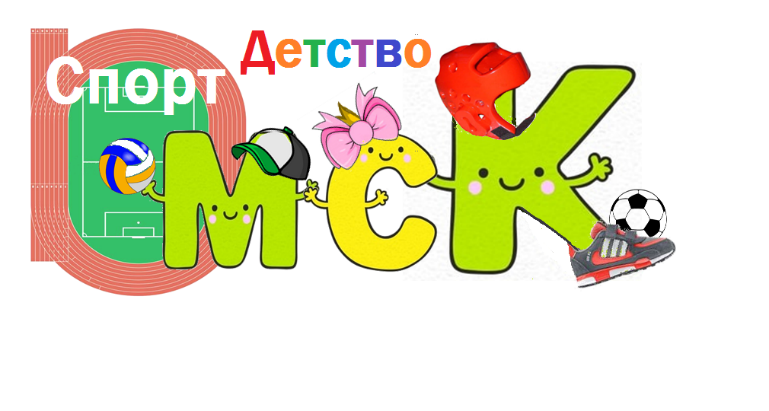 «Омск. Спорт. Детство»,посвященный 305-летию г. ОмскаФизкультурно-оздоровительное мероприятие по теме:«Мы юные спортсмены»                                                                                                                                                                                                .Омск, 2020Возраст обучающихся: 6-7 летЦель: расширение знаний о спортивных сооружениях г. Омска, развитие физических и личностных качеств в эстафетах.Задачи:- формировать представление о спортсооружениях города Омска;- содействовать развитию быстроты, ловкости в эстафетах;- развивать личностные качества (взаимовыручку, дружбу);- учить взаимодействовать в команде, анализировать действия свои и товарищей;- учить взаимодействовать с взрослыми в условиях двигательной активности;- формировать у детей потребность в ежедневной двигательной деятельности.Планируемые результаты: содействовать укреплению здоровья детей, расширять теоретические знания в области «физическое развитие».Оборудование: мультимедийная установка, музыкальный центр, спортивный инвентарь.План физкультурно-оздоровительного мероприятияЭтапыучебногозанятияСпособыорг. деят-тиобучающихсяСодержание   деятельности обучающихсяОрганизацияконтрольно-оценочнойдеятельностиМотивационно-целевой этап Фронтальный (беседа)Беседа-викторина:- о спортсооружениях в городе Омске;-  для чего нужно вести ЗОЖ;- для чего нужно заниматься физкультурой и спортом;- с чего начинается каждая тренировка спортсмена. Проверка ранее полученных знаний. Совместное планирование занятия. Подборка инвентаря для эстафет.Этап организации учебной деятельностиПоточный ФронтальныйХодьба, бег, беговые задания.Упражнения на восстановление дыхания.1. Танцевальная разминка под музыку  «А-студио» «Утренняя гимнастика».Деление на 3 команды.Выбор капитанов и названия команды.2. Эстафеты.1. «Самый быстрый» (бег до ориентира и обратно, передача эстафетной палочки) - 1 б.2. «Собери спортсооружение и назови его» (бег до ориентира,  перенос всех пазлов по очереди. Собрать пазл, называть спортивное сооружение г. Омска) -2 б.3.  «Знайка» (бег змейкой до ориентира, перенос по очереди открыток с изображением спортсооружений г. Омска. Назвать спортсооружение и вид спорта, которым занимаются в этом учреждении спортсмены) -2 б.4. «Авангард» (рокатывание мяча клюшкой до ориентира и обратно) -1 б.5. «Красная звезда - футбол» (забивание ногой мяча в ворота. Подсчет количества попаданий) - до 7 б.6. «Сибирский нефтяник - легкоатлет» (прыжки через  обруч поочередно (всего 3 обруча), бег до ориентира, бег обратно по прямой) -1б.Наблюдение за качественным выполнением заданий и эмоциональным настроем обучающихся.Наблюдение за качественным выполнением заданий.Рефлексивный этап (подведение итогов учебной деятельности)ИндивидуальныйПодведение итогов, награждение победителей. Дидактическая игра «Выбери вид спорта, которым хочешь заниматься» (дети выбирают карточку, называют вид спорта и объясняют, чем он им нравится).Процесс анализа.Вопросы по итогу проведённого занятия.Словесные комментарии